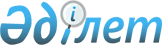 О признании утратившим силу постановления акимата Карагандинской области от 18 июня 2019 года № 37/02 "Об утверждении регламентов государственных услуг в социально-трудовой сфере"Постановление акимата Карагандинской области от 17 июля 2020 года № 44/04. Зарегистрировано Департаментом юстиции Карагандинской области 22 июля 2020 года № 5959
      В соответствии с законами Республики Казахстан от 23 января 2001 года "О местном государственном управлении и самоуправлении в Республике Казахстан", от 15 апреля 2013 года "О государственных услугах", от 06 апреля 2016 года "О правовых актах", от 25 ноября 2019 года "О внесении изменений и дополнений в некоторые законодательные акты Республики Казахстан по вопросам оказания государственных услуг" акимат Карагандинской области ПОСТАНОВЛЯЕТ:
      1. Признать утратившим силу постановление акимата Карагандинской области от 18 июня 2019 года №37/02 "Об утверждении регламентов государственных услуг в социально-трудовой сфере" (зарегистрировано в Реестре государственной регистрации нормативных правовых актов за № 5389, опубликовано в газетах "Орталық Қазақстан" от 29 июня 2019 года № 70 (22666), "Индустриальная Караганда" от 29 июня 2019 года № 70 (22474), 27 июня 2019 года в Эталонном контрольном банке нормативных правовых актов Республики Казахстан в электронном виде).
      2. Контроль за исполнением настоящего постановления возложить на курирующего заместителя акима области.
      3. Настоящее постановление вводится в действие со дня его первого официального опубликования.
					© 2012. РГП на ПХВ «Институт законодательства и правовой информации Республики Казахстан» Министерства юстиции Республики Казахстан
				
      Аким Карагандинской области

Ж. Қасымбек
